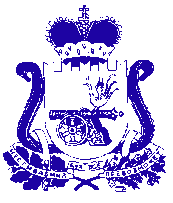 Совет депутатов Тюшинского сельского   поселения кардымовского района Смоленской областиР Е Ш Е Н И Еот 24.04.2024                                            № 8О внесении изменений в Решение Совета депутатов Тюшинского сельского поселения Кардымовского района Смоленской области от 26.11.2021 № 17  «Об утверждении Положения о муниципальном контроле в сфере благоустройства на территории Тюшинского сельского поселения Кардымовского района Смоленской области»В соответствии с пунктом 19 части 1 статьи 14 Федерального закона от 6 октября 2003 года № 131-ФЗ «Об общих принципах организации местного самоуправления в Российской Федерации», Федеральным законом от 31 июля 2020 года № 248-ФЗ «О государственном контроле (надзоре) и муниципальном контроле в Российской Федерации», Федеральным законом от 4 августа 2023 г. № 483-ФЗ «О внесении изменений в статью 52 Федерального закона «О государственном контроле (надзоре) и муниципальном контроле в Российской Федерации» и статью 4 Федерального закона «О внесении изменений в отдельные законодательные акты Российской Федерации», Федеральным законом от 25 декабря 2023 года № 625-ФЗ «О внесении изменений в статью 98 Федерального закона «О государственном контроле (надзоре) и муниципальном контроле в Российской Федерации» и отдельные законодательные акты Российской Федерации» руководствуясь Уставом Тюшинского сельского поселения Кардымовского района Смоленской области, Совет депутатов Тюшинского сельского поселения Кардымовского района Смоленской областиРЕШИЛ:           1. Внести в Положение о муниципальном контроле в сфере благоустройства на территории   Тюшинского сельского поселения Кардымовского района Смоленской области, утвержденное решением Совета депутатов Тюшинского сельского поселения от 26.11.2021 №17 (в редакции решения Совета депутатов Тюшинского сельского поселения Кардымовского района Смоленской области от 21.04.2023 № 9) следующие изменения:1.1. Пункт 2.11. дополнить абзацами 4 - 11 следующего содержания:«Контролируемое лицо вправе обратиться в Администрацию с заявлением о проведении в отношении его профилактического визита (далее также в настоящем пункте - заявление контролируемого лица).Администрация рассматривает заявление контролируемого лица в течение десяти рабочих дней с даты регистрации указанного заявления и принимает решение о проведении профилактического визита либо об отказе в его проведении с учетом материальных, финансовых и кадровых ресурсов Администрации, о чем уведомляет контролируемое лицо.Администрация принимает решение об отказе в проведении профилактического визита по заявлению контролируемого лица по одному из следующих оснований:1) от контролируемого лица поступило уведомление об отзыве заявления о проведении профилактического визита;2) в течение двух месяцев до даты подачи заявления контролируемого лица администрацией было принято решение об отказе в проведении профилактического визита в отношении данного контролируемого лица;3) в течение шести месяцев до даты подачи заявления контролируемого лица проведение профилактического визита было невозможно в связи с отсутствием контролируемого лица по месту осуществления деятельности либо в связи с иными действиями (бездействием) контролируемого лица, повлекшими невозможность проведения профилактического визита;4) заявление контролируемого лица содержит нецензурные либо оскорбительные выражения, угрозы жизни, здоровью и имуществу должностных лиц администрации либо членов их семей.В случае принятия решения о проведении профилактического визита по заявлению контролируемого лица Администрация в течение двадцати рабочих дней согласовывает дату проведения профилактического визита с контролируемым лицом любым способом, обеспечивающим фиксирование такого согласования, и обеспечивает включение такого профилактического визита в программу профилактики рисков причинения вреда (ущерба) охраняемым законом ценностям.».1.2. В абзаце 3 пункта 3.17. цифры «2023» заменить цифрами «2025».2. Настоящее решение вступает в силу со дня его официального опубликования.3. Опубликовать настоящее решение в газете  «Знамя труда» - Кардымово и разместить на официальном сайте Администрации Тюшинского сельского поселения Кардымовского района Смоленской области в информационно-телекоммуникационной сети «Интернет».Глава муниципального образования Тюшинского сельского поселенияКардымовского района Смоленской области                                              Е.Е. Ласкина